TMMOB KİMYA MÜHENDİSLERİ ODASI ANKARA ŞUBESİEĞİTİM BAŞVURU FORMU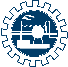 (Varsa İşyeri ile İlgili)* BAŞVURU YAPMAK İSTEDİĞİNİZ BÖLÜMLERİ İŞARETLEYİNİZ!TARİH/İMZA: ADI SOYADIMESLEĞİODA SİCİL NOMEZUN OLDUĞU ÜNV. / BÖLÜME-POSTACEP TELEFONUEV TELEFONUADRESÇALIŞTIĞI İŞ YERİİŞYERİNİN ADRESİİŞYERİ TEL / FAKS GÜVENLİK BİLGİ FORMU HAZIRLAYICISI EĞİTİMİ (3 GÜN) (22-23-24 OCAK 2020) GÜVENLİK BİLGİ FORMU HAZIRLAYICISI SINAVI (31 OCAK 2020) KİMYASAL DEĞERLENDİRME UZMANI EĞİTİMİ (8 GÜN)(22-25 & 27-30 OCAK 2020) KİMYASAL DEĞERLENDİRME UZMANI SINAVI (31 OCAK 2020)